ՈՐՈՇՈՒՄ N 119-Ա05 ԴԵԿՏԵՄԲԵՐԻ 2019թ.ՀԱՅԱՍՏԱՆԻ ՀԱՆՐԱՊԵՏՈՒԹՅԱՆ ՍՅՈՒՆԻՔԻ ՄԱՐԶԻ ԿԱՊԱՆ ՀԱՄԱՅՆՔԻ ՍԵՓԱԿԱՆՈՒԹՅՈՒՆ ՀԱՆԴԻՍԱՑՈՂ ԿԱՊԱՆ ՔԱՂԱՔԻ ԲԱՂԱԲԵՐԴ ԹԱՂԱՄԱՍԻ  26/12 ՀԱՍՑԵՈՒՄ ԳՏՆՎՈՂ ՀՈՂԱՄԱՍԸ ԱՃՈՒՐԴԱՅԻՆ ԿԱՐԳՈՎ  ՕՏԱՐԵԼՈՒ ՄԱՍԻՆՂեկավարվելով Տեղական ինքնակառավարման մասին Հայաստանի Հանրապետության օրենքի 18-րդ հոդվածի 1-ին մասի 21-րդ կետով, Հայաստանի Հանրապետության հողային օրենսգրքի 63-րդ և 67-րդ հոդվածներով, համաձայն Հայաստանի Հանրապետության կառավարության 2001 թվականի ապրիլի 12-ի N 286 որոշման և հաշվի առնելով համայնքի ղեկավարի առաջարկությունը, համայնքի ավագանին որոշում է.1. ՀՀ Սյունիքի մարզի Կապան համայնքի սեփականություն հանդիսացող՝ քաղաք Կապան, Բաղաբերդ թաղամասի 26/12 հասցեում գտնվող 0.10141 հեկտար մակերեսով բնակավայրերի նպատակային նշանակության «բնակելի կառուցապատման հողեր»  գործառնական նշանակության հողամասը (կադաստրային ծածկագիրը՝ 09-001-0103-0337) աճուրդային կարգով օտարել՝ բնակելի տուն կառուցելու նպատակով,  մեկնարկային գինը՝ 1 070 890 (մեկ միլիոն յոթանասուն հազար ութ հարյուր իննսուն ) ՀՀ դրամ։2. Համայնքի ղեկավարին՝ Հայաստանի Հանրապետության օրենսդրությամբ սահմանված կարգով և ժամկետներում ապահովել սույն որոշման 1-ին կետով նախատեսված հողամասի աճուրդի կազմակերպումը և իրականացումը։Կողմ( 8 )`ԱՆՏՈՆՅԱՆ ԱՐԵՆ                                        ԴԱՎԹՅԱՆ ՇԱՆԹԱՍՐՅԱՆ ՎԱՉԵ                                              ՀԱՐՈՒԹՅՈՒՆՅԱՆ ԿԱՄՈԳՐԻԳՈՐՅԱՆ ՎԻԼԵՆ                                   ՀԱՐՈՒԹՅՈՒՆՅԱՆ ՀԱՅԿԴԱՎԹՅԱՆ ՆԱՐԵԿ 			  	   ՄԱՐՏԻՐՈՍՅԱՆ ԿԱՐԵՆ                                                          Դեմ ( 0 )Ձեռնպահ ( 0 )                   ՀԱՄԱՅՆՔԻ ՂԵԿԱՎԱՐ   		         ԳԵՎՈՐԳ ՓԱՐՍՅԱՆ2019թ. դեկտեմբերի 05ք. Կապան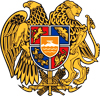 ՀԱՅԱՍՏԱՆԻ ՀԱՆՐԱՊԵՏՈՒԹՅՈՒՆ
ՍՅՈՒՆԻՔԻ ՄԱՐԶ
ԿԱՊԱՆ  ՀԱՄԱՅՆՔԻ  ԱՎԱԳԱՆԻ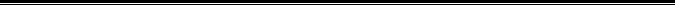 